Вакансии на октябрь 2016 г. по Волгоградской области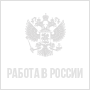 УчительМКОУ ГОЛУБИНСКАЯ СШ КАЛАЧЕВСКОГО МУНИЦИПАЛЬНОГО РАЙОНА ВОЛГОГРАДСКОЙ ОБЛАСТИот 7 500 до 18 000 р.20.10.2016Вакансия службы занятостиГКУ ЦЗН Калачёвского районаАдрес места работыАдрес места работы: Волгоградская областьДополнительная информация по адресу: 404532, КАЛАЧЕВСКИЙ район, ст-ца. ГОЛУБИНСКАЯ, пер. КЛУБНЫЙ, д. 8Информация о регионеДополнительная информация по вакансии: СРЕДНЕЕ ПОЛНОЕ ОБЩЕЕ ОБРАЗОВАНИЕ
Знание ремеселДанные по вакансииГрафик работы: Ненормированный рабочий деньТип занятости: Полная занятостьКоличество рабочих мест: 4Премии и бонусыДополнительные бонусы: Столовая
Льготная пенсия
Социальный пакетКонтактная информация центра занятости населенияЦентр занятости населения: ГКУ ЦЗН Калачёвского районаАдрес: 404503, Волгоградская область, г. Калач-на-Дону, ул. Революционная, д.375аКонтактное лицо: Беликова Елена АлександровнаТелефон : (884472)3-74-62Эл. почта : klh_czn@mail.ruДолжностные обязанностиИСПОЛНЕНИЕ ОБЯЗАННОСТЕЙ СЛУЖАЩЕГО, ЗАНЯТОГО ПОДГОТОВКОЙ И ОФОРМЛЕНИЕМ ДОКУМЕНТАЦИИ, УЧЕТОМ И ОБСЛУЖИВАНИЕМ В СООТВЕТСТВИИ С ДОЛЖНОСТНОЙ ИНСТРУКЦИЕЙТребования к кандидатуОпыт работы (лет): опыт работы не требуетсяТребования: ОПЫТ РАБОТЫ В ПОДГОТОВКЕ И ОФОРМЛЕНИИ ДОКУМЕНТАЦИИ, УЧЕТЕ И ОБСЛУЖИВАНИИОбразование: Среднее профессиональноеСпециальность по образованию: не указаноУЧИТЕЛЬСРЕДНЯЯ ОБЩЕОБРАЗОВАТЕЛЬНАЯ ШКОЛА БОЛЬШЕЧАПУРНИКОВСКАЯ МКОУот 9 044 до 16 000 р.20.10.2016Вакансия службы занятостиГКУ ЦЗН Светлоярского районаАдрес места работыАдрес места работы: Волгоградская областьДополнительная информация по адресу: 404174, СВЕТЛОЯРСКИЙ район, с. БОЛЬШИЕ ЧАПУРНИКИ, ул. УТКИНА, д. 55, корп. А, АВТОБУС № 130, С.БОЛЬШИЕ ЧАПУРНИКИ, УЧИТЕЛЬ МУЗЫКИ (ЗНАНИЕ ТРЕБОВАНИЙ ФГОС НОВОГО ПОКОЛЕНИЯ)Информация о регионеДополнительная информация по вакансии: Дисциплинированность
Ответственность
ПунктуальностьДанные по вакансииГрафик работы: Полный рабочий деньТип занятости: Полная занятостьКоличество рабочих мест: 1Премии и бонусыДополнительные бонусы: Социальный пакет
УЧИТЕЛЬ МУЗЫКИ (ЗНАНИЕ ТРЕБОВАНИЙ ФГОС НОВОГО ПОКОЛЕНИЯ)Контактная информация центра занятости населенияЦентр занятости населения: ГКУ ЦЗН Светлоярского районаАдрес: 404171, Волгградская область, р.п. Светлый Яр, ул. Спортивная, д.13Контактное лицо: Батищева Инна РашидовнаТелефон : (884477)6-35-69Эл. почта : fadeew.vladimir2016@yandex.ruДолжностные обязанностиИСПОЛНЕНИЕ ОБЯЗАННОСТЕЙ СПЕЦИАЛИСТА СРЕДНЕГО УРОВНЯ КВАЛИФИКАЦИИ В СООТВЕТСТВИИ С ДОЛЖНОСТНОЙ ИНСТРУКЦИЕЙТребования к кандидатуОпыт работы (лет): опыт работы не требуетсяТребования: БЕЗ ПРЕДЪЯВЛЕНИЯ ТРЕБОВАНИЯ К ОПЫТУ РАБОТЫ, НЕОБХОДИМОГО ДЛЯ ОРГАНИЗАЦИИ К ТРУДОВОЙ ДЕЯТЕЛЬНОСТИОбразование: ВысшееСпециальность по образованию: не указаноУчительМБОУ СШ-4 Г.КАЛАЧА-НА-ДОНУ ВОЛГОГРАДСКОЙ ОБЛАСТИот 12 000 до 18 000 р.19.10.2016Вакансия службы занятостиГКУ ЦЗН Калачёвского районаАдрес места работыАдрес места работы: Волгоградская областьДополнительная информация по адресу: 404503, КАЛАЧЕВСКИЙ район, г. КАЛАЧ-НА-ДОНУ, ул. РЕВОЛЮЦИОННАЯ, д. 421, 2- НАЧ.КЛАССОВ,1-РУССКИЙ,1-ЯНГЛ.ЯЗ.Информация о регионеДополнительная информация по вакансии: СРЕДНЕЕ ПОЛНОЕ ОБЩЕЕ ОБРАЗОВАНИЕ
Знание ремеселДанные по вакансииГрафик работы: Сменный графикТип занятости: Полная занятостьКоличество рабочих мест: 4Премии и бонусыДополнительные бонусы: СтоловаяКонтактная информация центра занятости населенияЦентр занятости населения: ГКУ ЦЗН Калачёвского районаАдрес: 404503, Волгоградская область, г. Калач-на-Дону, ул. Революционная, д.375аКонтактное лицо: Беликова Елена АлександровнаТелефон : (884472)3-74-62Эл. почта : klh_czn@mail.ruДолжностные обязанностиИСПОЛНЕНИЕ ОБЯЗАННОСТЕЙ СЛУЖАЩЕГО, ЗАНЯТОГО ПОДГОТОВКОЙ И ОФОРМЛЕНИЕМ ДОКУМЕНТАЦИИ, УЧЕТОМ И ОБСЛУЖИВАНИЕМ В СООТВЕТСТВИИ С ДОЛЖНОСТНОЙ ИНСТРУКЦИЕЙТребования к кандидатуОпыт работы (лет): опыт работы не требуетсяТребования: ОПЫТ РАБОТЫ В ПОДГОТОВКЕ И ОФОРМЛЕНИИ ДОКУМЕНТАЦИИ, УЧЕТЕ И ОБСЛУЖИВАНИИОбразование: Среднее профессиональноеСпециальность по образованию: не указаноОсновная информацияУчительЦАРЕВСКАЯ СРЕДНЯЯ ОБЩЕОБРАЗОВАТЕЛЬНАЯ ШКОЛА МБОУот 8 408 до 15 000 р.17.10.2016Вакансия службы занятостиГКУ ЦЗН Ленинского районаАдрес места работыАдрес места работы: Волгоградская областьДополнительная информация по адресу: 404611, ЛЕНИНСКИЙ район, с. ЦАРЕВ, ул. ЛЕНИНА, д. 17А, МАРШРУТКА №102, СЕЛО ЦАРЕВ, НАЧАЛЬНЫХ КЛАССОВИнформация о регионеДополнительная информация по вакансии: Коммуникабельность
Инициативность
Дисциплинированность
ЦелеустремленностьДанные по вакансииГрафик работы: Полный рабочий деньТип занятости: Полная занятостьКоличество рабочих мест: 2Премии и бонусыДополнительные бонусы: Социальный пакет
ОТПУСК 56 КАЛЕНДАРНЫХ ДНЕЙ; ОПЛАТА КОММУНАЛЬНЫХ УСЛУГКонтактная информация центра занятости населенияЦентр занятости населения: ГКУ ЦЗН Ленинского районаАдрес: 404620, Волгоградская область, г. Ленинск, ул. Чапаева, д. 5Телефон : (884478)4-14-34Эл. почта : gkuczn_lns@mail.ruДолжностные обязанностиИСПОЛНЕНИЕ ОБЯЗАННОСТЕЙ СПЕЦИАЛИСТА ВЫСШЕГО УРОВНЯ КВАЛИФИКАЦИИ В СООТВЕТСТВИИ С ДОЛЖНОСТНОЙ ИНСТРУКЦИЕЙТребования к кандидатуОпыт работы (лет): опыт работы не требуетсяТребования: БЕЗ ПРЕДЪЯВЛЕНИЯ ТРЕБОВАНИЯ К ОПЫТУ РАБОТЫ, НЕОБХОДИМОГО ДЛЯ ОРГАНИЗАЦИИ К ТРУДОВОЙ ДЕЯТЕЛЬНОСТИОбразование: Среднее профессиональноеСпециальность по образованию: не указаноОсновная информацияУчительОСНОВНАЯ ОБЩЕОБРАЗОВАТЕЛЬНАЯ ШКОЛА № 53 ВОРОШИЛОВСКОГО РАЙОНА Г.ВОЛГОГРАДА МУНИЦИПАЛЬНОЕ ОБРАЗОВАТЕЛЬНОЕ УЧРЕЖДЕНИЕот 12 000 р.18.10.2016Вакансия службы занятостиГКУ ЦЗН г. ВолгоградаАдрес места работыАдрес места работы: Волгоградская областьДополнительная информация по адресу: 400054, г. ВОЛГОГРАД, р-н ВОРОШИЛОВСКИЙ, ул. ФЕОДОСИЙСКАЯ, д. 55, ТРАМ.1, ПРОСВЕЩЕНИЕ, ФИЗКУЛЬТУРЫИнформация о регионеДополнительная информация по вакансии: Дисциплинированность
ОтветственностьДанные по вакансииГрафик работы: Гибкий графикТип занятости: Полная занятостьКоличество рабочих мест: 1Премии и бонусыДополнительные бонусы: Социальный пакетКонтактная информацияКонтактное лицо: ЗОЛОТАРЕВА ВАЛЕНТИНА АЛЕКСАНДРОВНА952942Телефон : +7(905)3955411Эл. почта : shkola53_2012@mail.ruДолжностные обязанностиИСПОЛНЕНИЕ ОБЯЗАННОСТЕЙ РАБОТНИКА СФЕРЫ ОБСЛУЖИВАНИЯ И ТОРГОВЛИ, ОХРАНЫ ГРАЖДАН И СОБСТВЕННОСТИ В СООТВЕТСТВИИ С ДОЛЖНОСТНОЙ ИНСТРУКЦИЕЙТребования к кандидатуОпыт работы (лет): 1 годТребования: ОПЫТ РАБОТЫ В ПРАКТИЧЕСКОМ ПРИМЕНЕНИИ НАУЧНЫХ И ХУДОЖЕСТВЕННЫХ КОНЦЕПЦИЙ И ТЕОРИЙ, СИСТЕМАТИЧЕСКОЕ ОБУЧЕНИЕ ЭТИМ ЗНАНИЯМОбразование: Среднее профессиональноеСпециальность по образованию: не указаноУчительСРЕДНЯЯ ШКОЛА №111 СОВЕТСКОГО Р-НА ВОЛГОГРАДА МОУот 10 400 р.19.10.2016Вакансия службы занятостиГКУ ЦЗН г. ВолгоградаАдрес места работыАдрес места работы: Волгоградская областьДополнительная информация по адресу: 400002, г. ВОЛГОГРАД, р-н СОВЕТСКИЙ, ул. ИМ ЧЕБЫШЕВА, д. 38, ТРАМВАЙ 3,4, ЧУЛОЧНО-ТРИКОТАЖНАЯ Ф-КАИнформация о регионеДополнительная информация по вакансии: Квотируемое рабочее место
ОтветственностьДанные по вакансииГрафик работы: Полный рабочий деньТип занятости: Полная занятостьКоличество рабочих мест: 2Премии и бонусыДополнительные бонусы: Социальный пакетКонтактная информацияКонтактное лицо: ЧУДОВА ЕЛЕНА АЛЕКСАНДРОВНАТелефон : +(8442)417402Эл. почта : mou111@mail.ruДругое : 417402Должностные обязанностиИСПОЛНЕНИЕ ОБЯЗАННОСТЕЙ СПЕЦИАЛИСТА СРЕДНЕГО УРОВНЯ КВАЛИФИКАЦИИ В СООТВЕТСТВИИ С ДОЛЖНОСТНОЙ ИНСТРУКЦИЕЙТребования к кандидатуОпыт работы (лет): опыт работы не требуетсяСоциально незащищенные категории: ИнвалидыТребования: 1- УЧИТЕЛЬ НАЧАЛЬНЫХ КЛАССОВ, 1-УЧИТЕЛЬ АНГЛИЙСКОГО ЯЗЫКА, ОПЫТ РАБОТЫ В ВЫПОЛНЕНИИ ТЕХНИЧЕСКИХ И РОДСТВЕННЫХ ПО СОДЕРЖАНИЮ ОБЯЗАННОСТЕЙОбразование: Среднее профессиональноеСпециальность по образованию: не указаноУчительМКОУ СШ №3 Г.КАЛАЧА-НА-ДОНУ ВОЛГОГРАДСКОЙ ОБЛАСТИот 15 000 р.19.10.2016Вакансия службы занятостиГКУ ЦЗН Калачёвского районаАдрес места работыАдрес места работы: Волгоградская областьДополнительная информация по адресу: 404507, КАЛАЧЕВСКИЙ район, г. КАЛАЧ-НА-ДОНУ, ул. ДУБИНЕЦ, д. 18АИнформация о регионеДополнительная информация по вакансии: СРЕДНЕЕ ПОЛНОЕ ОБЩЕЕ ОБРАЗОВАНИЕ
Знание ремеселДанные по вакансииГрафик работы: Сменный графикТип занятости: Полная занятостьКоличество рабочих мест: 1Премии и бонусыДополнительные бонусы: Столовая
Льготная пенсия
Социальный пакетКонтактная информация центра занятости населенияЦентр занятости населения: ГКУ ЦЗН Калачёвского районаАдрес: 404503, Волгоградская область, г. Калач-на-Дону, ул. Революционная, д.375аКонтактное лицо: Беликова Елена АлександровнаТелефон : (884472)3-74-62Эл. почта : klh_czn@mail.ruДолжностные обязанностиИСПОЛНЕНИЕ ОБЯЗАННОСТЕЙ СЛУЖАЩЕГО, ЗАНЯТОГО ПОДГОТОВКОЙ И ОФОРМЛЕНИЕМ ДОКУМЕНТАЦИИ, УЧЕТОМ И ОБСЛУЖИВАНИЕМ В СООТВЕТСТВИИ С ДОЛЖНОСТНОЙ ИНСТРУКЦИЕЙТребования к кандидатуОпыт работы (лет): опыт работы не требуетсяТребования: ОПЫТ РАБОТЫ В ПОДГОТОВКЕ И ОФОРМЛЕНИИ ДОКУМЕНТАЦИИ, УЧЕТЕ И ОБСЛУЖИВАНИИОбразование: Среднее профессиональноеСпециальность по образованию: не указаноОсновная информацияУчительМБОУ СШ-4 Г.КАЛАЧА-НА-ДОНУ ВОЛГОГРАДСКОЙ ОБЛАСТИот 12 000 до 18 000 р.19.10.2016Вакансия службы занятостиГКУ ЦЗН Калачёвского районаАдрес места работыАдрес места работы: Волгоградская областьДополнительная информация по адресу: 404503, КАЛАЧЕВСКИЙ район, г. КАЛАЧ-НА-ДОНУ, ул. РЕВОЛЮЦИОННАЯ, д. 421, 2- НАЧ.КЛАССОВ,1-РУССКИЙ,1-ЯНГЛ.ЯЗ.Информация о регионеДополнительная информация по вакансии: СРЕДНЕЕ ПОЛНОЕ ОБЩЕЕ ОБРАЗОВАНИЕ
Знание ремеселДанные по вакансииГрафик работы: Сменный графикТип занятости: Полная занятостьКоличество рабочих мест: 4Премии и бонусыДополнительные бонусы: СтоловаяКонтактная информация центра занятости населенияЦентр занятости населения: ГКУ ЦЗН Калачёвского районаАдрес: 404503, Волгоградская область, г. Калач-на-Дону, ул. Революционная, д.375аКонтактное лицо: Беликова Елена АлександровнаТелефон : (884472)3-74-62Эл. почта : klh_czn@mail.ruДолжностные обязанностиИСПОЛНЕНИЕ ОБЯЗАННОСТЕЙ СЛУЖАЩЕГО, ЗАНЯТОГО ПОДГОТОВКОЙ И ОФОРМЛЕНИЕМ ДОКУМЕНТАЦИИ, УЧЕТОМ И ОБСЛУЖИВАНИЕМ В СООТВЕТСТВИИ С ДОЛЖНОСТНОЙ ИНСТРУКЦИЕЙТребования к кандидатуОпыт работы (лет): опыт работы не требуетсяТребования: ОПЫТ РАБОТЫ В ПОДГОТОВКЕ И ОФОРМЛЕНИИ ДОКУМЕНТАЦИИ, УЧЕТЕ И ОБСЛУЖИВАНИИОбразование: Среднее профессиональноеСпециальность по образованию: не указаноОсновная информацияУчительКИРЕЕВСКАЯ СРЕДНЯЯ ШКОЛА МКОУот 10 000 р.20.10.2016Вакансия службы занятостиГКУ ЦЗН Ольховского районаАдрес места работыАдрес места работы: Волгоградская областьДополнительная информация по адресу: 403660, ОЛЬХОВСКИЙ район, с. КИРЕЕВО, ул. ШКОЛЬНАЯ, д. 14Информация о регионеДополнительная информация по вакансии: Инициативность
ОтветственностьДанные по вакансииГрафик работы: Гибкий графикТип занятости: Полная занятостьКоличество рабочих мест: 1Премии и бонусыДополнительные бонусы: Социальный пакетКонтактная информация центра занятости населенияЦентр занятости населения: ГКУ ЦЗН Ольховского районаАдрес: 403650, Волгоградская область, с. Ольховка, ул. Советская, д.4Контактное лицо: Полтавский Алексей СергеевичТелефон : (884456)2-19-44Эл. почта : gkuczn_olx_vo@mail.ruДолжностные обязанностиИСПОЛНЕНИЕ ОБЯЗАННОСТЕЙ СПЕЦИАЛИСТА СРЕДНЕГО УРОВНЯ КВАЛИФИКАЦИИ В СООТВЕТСТВИИ С ДОЛЖНОСТНОЙ ИНСТРУКЦИЕЙТребования к кандидатуОпыт работы (лет): 1 годТребования: ОПЫТ РАБОТЫ В ПОДГОТОВКЕ И ОФОРМЛЕНИИ ДОКУМЕНТАЦИИ, УЧЕТЕ И ОБСЛУЖИВАНИИОбразование: Среднее профессиональноеСпециальность по образованию: не указаноОсновная информацияУчительСРЕДНЯЯ ОБЩЕОБРАЗОВАТЕЛЬНАЯ ШКОЛА ЧЕРВЛЕНОВСКАЯ МКОУот 8 500 до 14 000 р.20.10.2016Вакансия службы занятостиГКУ ЦЗН Светлоярского районаАдрес места работыАдрес места работы: Волгоградская областьДополнительная информация по адресу: 404186, СВЕТЛОЯРСКИЙ район, с. ЧЕРВЛЕНОЕ, ул. ЛЕНИНА, д. 12А, АВТОБУС № 104, С. ЧЕРВЛЕНОЕ, УЧИТЕЛЬ НАЧАЛЬНЫХ КЛАССОВИнформация о регионеДополнительная информация по вакансии: Инициативность
ОтветственностьДанные по вакансииГрафик работы: Полный рабочий деньТип занятости: Полная занятостьКоличество рабочих мест: 1Премии и бонусыДополнительные бонусы: Социальный пакетКонтактная информация центра занятости населенияЦентр занятости населения: ГКУ ЦЗН Светлоярского районаАдрес: 404171, Волгградская область, р.п. Светлый Яр, ул. Спортивная, д.13Контактное лицо: Батищева Инна РашидовнаТелефон : (884477)6-35-69Эл. почта : fadeew.vladimir2016@yandex.ruТелефон : (884477)6-35-69Эл. почта : fadeew.vladimir2016@yandex.ruДолжностные обязанностиИСПОЛНЕНИЕ ОБЯЗАННОСТЕЙ СПЕЦИАЛИСТА СРЕДНЕГО УРОВНЯ КВАЛИФИКАЦИИ В СООТВЕТСТВИИ С ДОЛЖНОСТНОЙ ИНСТРУКЦИЕЙТребования к кандидатуОпыт работы (лет): опыт работы не требуетсяТребования: БЕЗ ПРЕДЪЯВЛЕНИЯ ТРЕБОВАНИЯ К ОПЫТУ РАБОТЫ, НЕОБХОДИМОГО ДЛЯ ОРГАНИЗАЦИИ К ТРУДОВОЙ ДЕЯТЕЛЬНОСТИОбразование: Среднее профессиональноеСпециальность по образованию: не указаноОсновная информацияУчительМКОУ ГОЛУБИНСКАЯ СШ КАЛАЧЕВСКОГО МУНИЦИПАЛЬНОГО РАЙОНА ВОЛГОГРАДСКОЙ ОБЛАСТИот 7 500 до 18 000 р.20.10.2016Вакансия службы занятостиГКУ ЦЗН Калачёвского районаАдрес места работыАдрес места работы: Волгоградская областьДополнительная информация по адресу: 404532, КАЛАЧЕВСКИЙ район, ст-ца. ГОЛУБИНСКАЯ, пер. КЛУБНЫЙ, д. 8Информация о регионеДополнительная информация по вакансии: СРЕДНЕЕ ПОЛНОЕ ОБЩЕЕ ОБРАЗОВАНИЕ
Знание ремеселДанные по вакансииГрафик работы: Ненормированный рабочий деньТип занятости: Полная занятостьКоличество рабочих мест: 4Премии и бонусыДополнительные бонусы: Столовая
Льготная пенсия
Социальный пакетКонтактная информация центра занятости населенияЦентр занятости населения: ГКУ ЦЗН Калачёвского районаАдрес: 404503, Волгоградская область, г. Калач-на-Дону, ул. Революционная, д.375аКонтактное лицо: Беликова Елена АлександровнаТелефон : (884472)3-74-62Эл. почта : klh_czn@mail.ruДолжностные обязанностиИСПОЛНЕНИЕ ОБЯЗАННОСТЕЙ СЛУЖАЩЕГО, ЗАНЯТОГО ПОДГОТОВКОЙ И ОФОРМЛЕНИЕМ ДОКУМЕНТАЦИИ, УЧЕТОМ И ОБСЛУЖИВАНИЕМ В СООТВЕТСТВИИ С ДОЛЖНОСТНОЙ ИНСТРУКЦИЕЙТребования к кандидатуОпыт работы (лет): опыт работы не требуетсяТребования: ОПЫТ РАБОТЫ В ПОДГОТОВКЕ И ОФОРМЛЕНИИ ДОКУМЕНТАЦИИ, УЧЕТЕ И ОБСЛУЖИВАНИИОбразование: Среднее профессиональноеСпециальность по образованию: не указаноОсновная информацияУчительДУБОВСКАЯ СШ МБОУ ЕЛАНСКОГО МУНИЦИПАЛЬНОГО РАЙОНА ВОЛГОГРАДСКОЙ ОБЛАСТИот 8 240 р.14.10.2016Вакансия службы занятостиГКУ ЦЗН Еланского районаАдрес места работыАдрес места работы: Волгоградская областьДополнительная информация по адресу: 403711, ЕЛАНСКИЙ район, с. ДУБОВОЕ, ул. СОВЕТСКАЯ, д. 5, АВТОБУС, ДУБОВОЕИнформация о регионеДополнительная информация по вакансии: Квотируемое рабочее место
ОтветственностьДанные по вакансииГрафик работы: Неполный рабочий деньТип занятости: ВременнаяКоличество рабочих мест: 1Премии и бонусыДополнительные бонусы: Столовая
Льготная пенсия
Здравохранение
Детский сад
Социальный пакетКонтактная информацияКонтактное лицо: ДАВЫДОВА НАТАЛЬЯ НИКОЛАЕВНАТелефон : +7(84452)66144Эл. почта : dubovoe-school@yandex.ruДругое : +7(84452)56144Должностные обязанностиИСПОЛНЕНИЕ ОБЯЗАННОСТЕЙ СПЕЦИАЛИСТА СРЕДНЕГО УРОВНЯ КВАЛИФИКАЦИИ В СООТВЕТСТВИИ С ДОЛЖНОСТНОЙ ИНСТРУКЦИЕЙТребования к кандидатуОпыт работы (лет): опыт работы не требуетсяСоциально незащищенные категории: ИнвалидыТребования: БЕЗ ПРЕДЪЯВЛЕНИЯ ТРЕБОВАНИЯ К ОПЫТУ РАБОТЫ, НЕОБХОДИМОГО ДЛЯ ОРГАНИЗАЦИИ К ТРУДОВОЙ ДЕЯТЕЛЬНОСТИОбразование: Среднее профессиональноеОсновная информацияУчитель"ЖУТОВСКАЯ СШ" МКОУот 9 200 р.14.10.2016Вакансия службы занятостиГКУ ЦЗН Октябрьского районаАдрес места работыАдрес места работы: Волгоградская областьДополнительная информация по адресу: 404306, ОКТЯБРЬСКИЙ район, с. ЖУТОВО 2-Е, ул. ИМ Ю.М.НОСАЧЕВА, д. 9, ЛИЧНЫЙ ТРАНСПОРТ, УЧИТЕЛЬ НАЧАЛЬНЫХ КЛАССОВИнформация о регионеДополнительная информация по вакансии: ОБРАЗОВАНИЕ И ВОСПИТАНИЕ
Коммуникабельность
Инициативность
Дисциплинированность
Ответственность
ЦелеустремленностьДанные по вакансииГрафик работы: Неполный рабочий деньТип занятости: Полная занятостьКоличество рабочих мест: 1Премии и бонусыДополнительные бонусы: Социальный пакет
ЛЬГОТЫ НА КОММУНАЛЬНЫЕ УСЛУГИКонтактная информация центра занятости населенияЦентр занятости населения: ГКУ ЦЗН Октябрьского районаАдрес: 404321, Волгоградская область, р.п. Октябрьский, ул. Ленина, д.42Контактное лицо: Бутенко Наталья ПетровнаТелефон : (884475) 6-21-77Эл. почта : guczn_okt@mail.ruДолжностные обязанностиИСПОЛНЕНИЕ ОБЯЗАННОСТЕЙ СПЕЦИАЛИСТА СРЕДНЕГО УРОВНЯ КВАЛИФИКАЦИИ В СООТВЕТСТВИИ С ДОЛЖНОСТНОЙ ИНСТРУКЦИЕЙ УЧИТЕЛЯ НАЧАЛЬНЫХ КЛАССОВТребования к кандидатуОпыт работы (лет): опыт работы не требуетсяТребования: БЕЗ ПРЕДЪЯВЛЕНИЯ ТРЕБОВАНИЯ К ОПЫТУ РАБОТЫ, НЕОБХОДИМОГО ДЛЯ ОРГАНИЗАЦИИ К ТРУДОВОЙ ДЕЯТЕЛЬНОСТИОбразование: Среднее профессиональноеСпециальность по образованию: не указаноОсновная информацияУчительМУНИЦИПАЛЬНОЕ КАЗЕННОЕ ОБРАЗОВАТЕЛЬНОЕ УЧРЕЖДЕНИЕ "СРЕДНЯЯ ШКОЛА №2" ГОРОДА ПАЛЛАСОВКИ ВОЛГОГРАДСКОЙ ОБЛАСТИот 11 500 до 17 000 р.12.10.2016Вакансия службы занятостиГКУ ЦЗН Палласовского районаАдрес места работыАдрес места работы: Волгоградская областьДополнительная информация по адресу: 404264, ПАЛЛАСОВСКИЙ район, г. ПАЛЛАСОВКА, ул. ПУГАЧЕВА, д. 29, корп. АИнформация о регионеДополнительная информация по вакансии: Высоко квалифицированный специалист
Умение работать в команде
ОтветственностьДанные по вакансииГрафик работы: Полный рабочий деньТип занятости: ВременнаяКоличество рабочих мест: 2Премии и бонусыДополнительные бонусы: ЗдравохранениеКонтактная информация центра занятости населенияЦентр занятости населения: ГКУ ЦЗН Палласовского районаАдрес: 404260, Волгоградская область, г. Палласовка, ул. Ильича, д.13Контактное лицо: Свитачева Елена ВладимировнаТелефон : (884492)61-4-68Эл. почта : czn.pls@rambler.ruДолжностные обязанностиИСПОЛНЕНИЕ ОБЯЗАННОСТЕЙ СПЕЦИАЛИСТА СРЕДНЕГО УРОВНЯ КВАЛИФИКАЦИИ В СООТВЕТСТВИИ С ДОЛЖНОСТНОЙ ИНСТРУКЦИЕЙТребования к кандидатуОпыт работы (лет): опыт работы не требуетсяТребования: ОПЫТ РАБОТЫ В ВЫПОЛНЕНИИ ТЕХНИЧЕСКИХ И РОДСТВЕННЫХ ПО СОДЕРЖАНИЮ ОБЯЗАННОСТЕЙОбразование: Среднее профессиональноеСпециальность по образованию: не указаноУчительДЬЯКОНОВСКАЯ СРЕДНЯЯ ШКОЛА МУНИЦИПАЛЬНОЕ КАЗЁННОЕ ОБЩЕОБРАЗОВАТЕЛЬНОЕ УЧРЕЖДЕНИЕот 7 500 до 15 000 р.12.10.2016Вакансия службы занятостиГКУ ЦЗН г. УрюпинскаАдрес места работыАдрес места работы: Волгоградская областьДополнительная информация по адресу: 403130, УРЮПИНСКИЙ район, х. ДЬЯКОНОВСКИЙ 2-Й, УЧИТЕЛЬ МУЗЫКИ 1 СТ.+0,5 МУЗ. РУК. С 01.07.2016Информация о регионеДополнительная информация по вакансии: ОтветственностьДанные по вакансииГрафик работы: Полный рабочий деньТип занятости: Полная занятостьКоличество рабочих мест: 1Премии и бонусыДополнительные бонусы: Социальный пакетКонтактная информация центра занятости населенияЦентр занятости населения: ГКУ ЦЗН г. УрюпинскаАдрес: 403110, Волгоградская область, г. Урюпинск, проспект Ленина, д.141Контактное лицо: Земляков Андрей НиколаевичТелефон : (884442)4-41-39Эл. почта : GKU_CZN_UPR@mail.ruДолжностные обязанностиИСПОЛНЕНИЕ ОБЯЗАННОСТЕЙ СПЕЦИАЛИСТА СРЕДНЕГО УРОВНЯ КВАЛИФИКАЦИИ В СООТВЕТСТВИИ С ДОЛЖНОСТНОЙ ИНСТРУКЦИЕЙТребования к кандидатуОпыт работы (лет): опыт работы не требуетсяТребования: ОПЫТ РАБОТЫ В ПОДГОТОВКЕ И ОФОРМЛЕНИИ ДОКУМЕНТАЦИИ, УЧЕТЕ И ОБСЛУЖИВАНИИОбразование: Среднее профессиональноеОсновная информацияУчительСЕСТРЕНСКАЯ СРЕДНЯЯ ОБЩЕОБРАЗОВАТЕЛ.ШКОЛА КАМ.МУН.Р-НА МБОУот 14 200 р.11.10.2016Вакансия службы занятостиГКУ ЦЗН г. КамышинаАдрес места работыАдрес места работы: Волгоградская областьДополнительная информация по адресу: 403857, КАМЫШИНСКИЙ район, с. ВИХЛЯНЦЕВО, ул. МИРА, д. 25Информация о регионеДополнительная информация по вакансии: ОтветственностьДанные по вакансииГрафик работы: Полный рабочий деньТип занятости: ВременнаяКоличество рабочих мест: 1Премии и бонусыДополнительные бонусы: Социальный пакетКонтактная информация центра занятости населенияЦентр занятости населения: ГКУ ЦЗН г. КамышинаАдрес: 403893, Волгоградская область, г.Камышин, ул. Октябрьская, д.1Адрес сайта: http://gszkam.ru/Контактное лицо: Дубина Людмила АлександровнаТелефон : (884457)5-08-30Эл. почта : kamszn1@yandex.ruДолжностные обязанностиИСПОЛНЕНИЕ ОБЯЗАННОСТЕЙ СПЕЦИАЛИСТА СРЕДНЕГО УРОВНЯ КВАЛИФИКАЦИИ В СООТВЕТСТВИИ С ДОЛЖНОСТНОЙ ИНСТРУКЦИЕЙТребования к кандидатуОпыт работы (лет): опыт работы не требуетсяТребования: ОПЫТ РАБОТЫ В ВЫПОЛНЕНИИ ТЕХНИЧЕСКИХ И РОДСТВЕННЫХ ПО СОДЕРЖАНИЮ ОБЯЗАННОСТЕЙОбразование: Среднее профессиональноеСпециальность по образованию: не указаноОсновная информацияУчительГРОМКОВСКАЯ ОСНОВНАЯ ОБЩЕОБРАЗОВАТЕЛЬНАЯ ШКОЛА МКОУот 16 000 р.10.10.2016Вакансия службы занятостиГКУ ЦЗН Руднянского районаАдрес места работыАдрес места работы: Волгоградская областьДополнительная информация по адресу: 403616, РУДНЯНСКИЙ район, с. ГРОМКИ, ул. МОЛОДЕЖНАЯ, д. 2, УЧИТЕЛЬ НЕМЕЦКОГО ЯЗЫКАИнформация о регионеДополнительная информация по вакансии: Умение работать в командеДанные по вакансииГрафик работы: Полный рабочий деньТип занятости: Полная занятостьКоличество рабочих мест: 1Премии и бонусыДополнительные бонусы: Здравохранение
СОГЛАСЕНО ТК РФКонтактная информация центра занятости населенияЦентр занятости населения: ГКУ ЦЗН Руднянского районаАдрес: 403601, Волгоградская область, р.п. Рудня, ул. Дорожная, д.9аКонтактное лицо: Бирюкова Инна НиколаевнаТелефон : (884453)7-28-80Эл. почта : gu_czn_rdn@mail.ruДолжностные обязанностиИСПОЛНЕНИЕ ОБЯЗАННОСТЕЙ СПЕЦИАЛИСТА СРЕДНЕГО УРОВНЯ КВАЛИФИКАЦИИ В СООТВЕТСТВИИ С ДОЛЖНОСТНОЙ ИНСТРУКЦИЕЙТребования к кандидатуОпыт работы (лет): опыт работы не требуетсяТребования: ОПЫТ РАБОТЫ В ПРАКТИЧЕСКОМ ПРИМЕНЕНИИ НАУЧНЫХ И ХУДОЖЕСТВЕННЫХ КОНЦЕПЦИЙ И ТЕОРИЙ, СИСТЕМАТИЧЕСКОЕ ОБУЧЕНИЕ ЭТИМ ЗНАНИЯМОбразование: Среднее профессиональноеСпециальность по образованию: не указаноОсновная информацияУчительМБОУ САМОФАЛОВСКАЯ СОШот 7 500 до 15 000 р.07.10.2016Вакансия службы занятостиГКУ ЦЗН Городищенского районаАдрес места работыАдрес места работы: Волгоградская областьДополнительная информация по адресу: 403016, ГОРОДИЩЕНСКИЙ район, п. САМОФАЛОВКА, ул. СОВЕТСКАЯ, д. 82, УЧИТЕЛЬ МУЗЫКИИнформация о регионеДополнительная информация по вакансии: ОтветственностьДанные по вакансииГрафик работы: Неполный рабочий деньТип занятости: Полная занятостьКоличество рабочих мест: 1Премии и бонусыДополнительные бонусы: Социальный пакетКонтактная информация центра занятости населенияЦентр занятости населения: ГКУ ЦЗН Городищенского районаАдрес: 403003, Волгоградская область, п.г.т. Городище, ул. Маршала Чуйкова, д.3Адрес сайта: http://grdczn.ucoz.ru/Контактное лицо: Оландарева Галина ВасильевнаТелефон : (884468)3-51-85Эл. почта : grdczn@mail.ruТелефон : (884468)3-51-84Эл. почта : grdczn@mail.ruДолжностные обязанностиИСПОЛНЕНИЕ ОБЯЗАННОСТЕЙ СПЕЦИАЛИСТА ВЫСШЕГО УРОВНЯ КВАЛИФИКАЦИИ В СООТВЕТСТВИИ С ДОЛЖНОСТНОЙ ИНСТРУКЦИЕЙТребования к кандидатуОпыт работы (лет): опыт работы не требуетсяТребования: ОПЫТ РАБОТЫ В ПРАКТИЧЕСКОМ ПРИМЕНЕНИИ НАУЧНЫХ И ХУДОЖЕСТВЕННЫХ КОНЦЕПЦИЙ И ТЕОРИЙ, СИСТЕМАТИЧЕСКОЕ ОБУЧЕНИЕ ЭТИМ ЗНАНИЯМОбразование: Среднее профессиональноеСпециальность по образованию: не указаноОсновная информацияВоспитательНОВОНИКОЛАЕВСКИЙ ДЕТСКИЙ САД № 2 МДОУот 13 200 р.20.10.2016Вакансия службы занятостиГКУ ЦЗН Новониколаевского районаАдрес места работыАдрес места работы: Волгоградская областьДополнительная информация по адресу: 403901, НОВОНИКОЛАЕВСКИЙ район, рп. НОВОНИКОЛАЕВСКИЙ, ул. НАРОДНАЯ, д. 35Информация о регионеДополнительная информация по вакансии: Дисциплинированность
ОтветственностьДанные по вакансииГрафик работы: Гибкий графикТип занятости: Полная занятостьКоличество рабочих мест: 1Премии и бонусыДополнительные бонусы: Предоставление спец.одеждыКонтактная информация центра занятости населенияЦентр занятости населения: ГКУ ЦЗН Новониколаевского районаАдрес: 403901, Волгоградская область, р.п. Новониколаевский, ул. Народная, д.81аКонтактное лицо: Тимошенко Наталия СергеевнаТелефон : (884444)6-97-33Эл. почта : sznn@mail.ruДолжностные обязанностиВ СООТВЕТСТВИИ С ДОЛЖНОСТНОЙ ИНСТРУКЦИЕЙ ИСПОЛНЕНИЕ ОБЯЗАННОСТЕЙ СЛУЖАЩЕГО, ЗАНЯТОГО ПОДГОТОВКОЙ И ОФОРМЛЕНИЕМ ДОКУМЕНТАЦИИ, УЧЕТОМ И ОБСЛУЖИВАНИЕМТребования к кандидатуОпыт работы (лет): опыт работы не требуетсяТребования: ОПЫТ РАБОТЫ В ВЫПОЛНЕНИИ ТЕХНИЧЕСКИХ И РОДСТВЕННЫХ ПО СОДЕРЖАНИЮ ОБЯЗАННОСТЕЙОбразование: Среднее профессиональноеСпециальность по образованию: не указаноОсновная информацияВоспитательДЕТСКИЙ САД №160 СОВЕТСКОГО РАЙОНА ВОЛГОГРАДА МУНИЦИПАЛЬНОЕ ДОШКОЛЬНОЕ ОБЩЕОБРАЗОВАТЕЛЬНОЕ УЧРЕЖДЕНИЕот 11 230 р.20.10.2016Вакансия службы занятостиГКУ ЦЗН г. ВолгоградаАдрес места работыАдрес места работы: Волгоградская областьДополнительная информация по адресу: 400002, г. ВОЛГОГРАД, р-н СОВЕТСКИЙ, ул. ПРОИЗВОДСТВЕННАЯ, д. 10, ТРАМВАЙ 3,4, "7-Я БОЛЬНИЦА"Информация о регионеДополнительная информация по вакансии: ОтветственностьДанные по вакансииГрафик работы: Полный рабочий деньТип занятости: Полная занятостьКоличество рабочих мест: 2Премии и бонусыДополнительные бонусы: Социальный пакетКонтактная информацияКонтактное лицо: ЛАГУТИНА ЮЛИЯ АЛЕКСАНДРОВНАТелефон : +7(8442)410137Эл. почта : detcad160@yandex.ruДругое : 410137Должностные обязанностиИСПОЛНЕНИЕ ОБЯЗАННОСТЕЙ СПЕЦИАЛИСТА СРЕДНЕГО УРОВНЯ КВАЛИФИКАЦИИ В СООТВЕТСТВИИ С ДОЛЖНОСТНОЙ ИНСТРУКЦИЕЙТребования к кандидатуОпыт работы (лет): опыт работы не требуетсяТребования: 1-ВОСПИТАТЕЛЬ,1-МЛАДШИЙ ВОСПИТАТЕЛЬ МОЖНО БЕЗ ОБРАЗОВАНИЯ И ОПЫТА РАБОТЫ, БЕЗ ПРЕДЪЯВЛЕНИЯ ТРЕБОВАНИЯ К ОПЫТУ РАБОТЫ, НЕОБХОДИМОГО ДЛЯ ОРГАНИЗАЦИИ К ТРУДОВОЙ ДЕЯТЕЛЬНОСТИОбразование: Среднее профессиональноеСпециальность по образованию: не указаноОсновная информацияПомощник воспитателяНОВОАННИНСКИЙ ДЕТСКИЙ САД №2 НОВОАННИНСКОГО МУНИЦИПАЛЬНОГО РАЙОНА ВОЛГОГРАДСКОЙ ОБЛАСТИ МУНИЦИПАЛЬНОЕ КАЗЕННОЕ ДОШКОЛЬНОЕ ОБРАЗОВАТЕЛЬНОЕ УЧРЕЖДЕНИЕот 7 500 р.20.10.2016Вакансия службы занятостиГКУ ЦЗН Новоаннинского районаАдрес места работыАдрес места работы: Волгоградская областьДополнительная информация по адресу: 403958, НОВОАННИНСКИЙ район, г. НОВОАННИНСКИЙ, пер. К.ЛИБКНЕХТА, д. 18Информация о регионеДополнительная информация по вакансии: ОтветственностьДанные по вакансииГрафик работы: Полный рабочий деньТип занятости: Полная занятостьКоличество рабочих мест: 1Премии и бонусыДополнительные бонусы: ЗдравохранениеКонтактная информацияКонтактное лицо: БОРОЗДЕНКО ИРИНА ЮРЬЕВНАТелефон : +7(84447)32205Эл. почта : novdetsad2@yandex.ruДолжностные обязанностиИСПОЛНЕНИЕ ОБЯЗАННОСТЕЙ СПЕЦИАЛИСТА СРЕДНЕГО УРОВНЯ КВАЛИФИКАЦИИ В СООТВЕТСТВИИ С ДОЛЖНОСТНОЙ ИНСТРУКЦИЕЙТребования к кандидатуОпыт работы (лет): опыт работы не требуетсяТребования: ОПЫТ РАБОТЫ В ОКАЗАНИИ РАЗЛИЧНЫХ ИНДИВИДУАЛЬНЫХ УСЛУГ, В ТОМ ЧИСЛЕ В СФЕРЕ ОХРАНЫ ГРАЖДАН И СОБСТВЕННОСТИОбразование: Среднее профессиональноеСпециальность по образованию: не указаноОсновная информацияПомощник воспитателяЦЕНТР РАЗВИТИЯ РЕБЕНКА-ДЕТСКИЙ САД № 12 СКАЗКА ГОРОДСКОГО ОКРУГА Г. ФРОЛОВО МКДОУот 7 500 р.20.10.2016Вакансия службы занятостиГКУ ЦЗН г. ФроловоАдрес места работыАдрес места работы: Волгоградская областьДополнительная информация по адресу: 403540, г. ФРОЛОВО, ул. РЕВОЛЮЦИОННАЯ, д. 33, АВТ.2,3,4,6, ВАГОННОЕ ДЕПОИнформация о регионеДополнительная информация по вакансии: Коммуникабельность
ОтветственностьДанные по вакансииГрафик работы: Полный рабочий деньТип занятости: Полная занятостьКоличество рабочих мест: 1Премии и бонусыДополнительные бонусы: Льготная пенсия
Здравохранение
Социальный пакетКонтактная информация центра занятости населенияЦентр занятости населения: ГКУ ЦЗН г. ФроловоАдрес: 403538, Волгоградская область, г. Фролово, ул. Пролетрская, д.12Контактное лицо: Мельникова Ирина ВладимировнаТелефон : +7(84465)23537Эл. почта : gkuczn_frl_vo@mail.ruДолжностные обязанностиИСПОЛНЕНИЕ ОБЯЗАННОСТЕЙ ПОМОЩНИКА ВОСПИТАТЕЛЯ ДОШКОЛЬНОГО ОБРАЗОВАТЕЛЬНОГО УЧРЕЖДЕНИЯ, В СООТВЕТСТВИИ С ДОЛЖНОСТНОЙ ИНСТРУКЦИЕЙТребования к кандидатуОпыт работы (лет): опыт работы не требуетсяТребования: НАЛИЧИЕ ОБУЧЕНИЯ ПО ПРОГРАММЕ "ПОМОЩНИК ВОСПИТАТЕЛЯ", НАЛИЧИЕ СПРАВКИ ОБ ОТСУТСТВИИ СУДИМОСТИОбразование: Среднее профессиональноеСпециальность по образованию: не указаноОсновная информацияПомощник воспитателяДЕТСКИЙ САД №32 МДОУот 12 000 р.13.10.2016Вакансия службы занятостиГКУ ЦЗН г. ВолгоградаАдрес места работыАдрес места работы: Волгоградская областьДополнительная информация по адресу: 400094, г. ВОЛГОГРАД, р-н ДЗЕРЖИНСКИЙ, ул. КОСМОНАВТОВ, д. 30, корп. А, МАРШРУТКА №7К,98,9А, БЕЙКЕР СТРИТИнформация о регионеДополнительная информация по вакансии: ОтветственностьДанные по вакансииГрафик работы: Полный рабочий деньТип занятости: Полная занятостьКоличество рабочих мест: 1Премии и бонусыДополнительные бонусы: Социальный пакетКонтактная информацияКонтактное лицо: КАПИТАНОВА ОЛЬГА ЮРЬЕВНАТелефон : +7(961)6773638Эл. почта : 32@MAIL.RUДругое : +7(961)6773638Должностные обязанностиИСПОЛНЕНИЕ ОБЯЗАННОСТЕЙ СПЕЦИАЛИСТА СРЕДНЕГО УРОВНЯ КВАЛИФИКАЦИИ В СООТВЕТСТВИИ С ДОЛЖНОСТНОЙ ИНСТРУКЦИЕЙТребования к кандидатуОпыт работы (лет): опыт работы не требуетсяТребования: МЕД.ОСМОТР,СПРАВКА ОБ ОТСУТСТВИИ СУДИМОСТИ,САН.МИНИМУМ,ПОЛНЫЙ СОЦ.ПАКЕТ,ОПЫТ РАБОТЫ В ВЫПОЛНЕНИИ ТЕХНИЧЕСКИХ И РОДСТВЕННЫХ ПО СОДЕРЖАНИЮ ОБЯЗАННОСТЕЙОбразование: Среднее профессиональноеСпециальность по образованию: не указаноСоциальный работникГКУ СО БЫКОВСКИЙ КОМПЛЕКСНЫЙ ЦЕНТР СОЦ ОБСЛУЖИВАНИЯ НАСЕЛЕНИЯот 7 500 р.20.10.2016Вакансия службы занятостиГКУ ЦЗН Быковского районаАдрес места работыАдрес места работы: Волгоградская областьДополнительная информация по адресу: 404060, БЫКОВСКИЙ район, рп. БЫКОВО, ул. КУЙБЫШЕВА, д. 1Информация о регионеДополнительная информация по вакансии: КоммуникабельностьДанные по вакансииГрафик работы: Полный рабочий деньТип занятости: Полная занятостьКоличество рабочих мест: 3Премии и бонусыДополнительные бонусы: Социальный пакетКонтактная информация центра занятости населенияЦентр занятости населения: ГКУ ЦЗН Быковского районаАдрес: 404062, Волгоградская область, р.п. Быково, ул. Куйбышева, д.24Контактное лицо: Гаврилова Марина ВладимировнаТелефон : (884495)3-29-53Эл. почта : Bkv2000@mail.ruДолжностные обязанностиИСПОЛНЕНИЕ ОБЯЗАННОСТЕЙ РАБОТНИКА СФЕРЫ ОБСЛУЖИВАНИЯ И ТОРГОВЛИ, ОХРАНЫ ГРАЖДАН И СОБСТВЕННОСТИ В СООТВЕТСТВИИ С ДОЛЖНОСТНОЙ ИНСТРУКЦИЕЙТребования к кандидатуОпыт работы (лет): опыт работы не требуетсяТребования: ОПЫТ РАБОТЫ В ОКАЗАНИИ РАЗЛИЧНЫХ ИНДИВИДУАЛЬНЫХ УСЛУГ, В ТОМ ЧИСЛЕ В СФЕРЕ ОХРАНЫ ГРАЖДАН И СОБСТВЕННОСТИОбразование: Среднее профессиональноеСпециальность по образованию: не указаноОсновная информацияСоциальный работникГКУ СО КЛЕТСКИЙ ЦЕНТР СОЦИАЛЬНОГО ОБСЛУЖИВАНИЯ НА ДОМУот 10 000 до 15 500 р.19.10.2016Вакансия службы занятостиГКУ ЦЗН Клетского районаАдрес места работыАдрес места работы: Волгоградская областьДополнительная информация по адресу: 403562, КЛЕТСКИЙ район, ст-ца. КЛЕТСКАЯ, ул. СУШКОВА, д. 56, корп. 0, кв. 0, Х.ВЕРХНЕЧЕРЕНСКИЙИнформация о регионеДополнительная информация по вакансии: СОЦИАЛЬНОЕ ОБЕСПЕЧЕНИЕ
Коммуникабельность
Дисциплинированность
ОтветственностьДанные по вакансииГрафик работы: Полный рабочий деньТип занятости: Полная занятостьКоличество рабочих мест: 1Премии и бонусыДополнительные бонусы: Социальный пакет
Х.ВЕРХНЕЧЕРЕНСКИЙКонтактная информация центра занятости населенияЦентр занятости населения: ГКУ ЦЗН Клетского районаАдрес: 403560, Волгоградская область, станица Клетская, ул. Платонова, д.15Контактное лицо: Нестерова Светлана НиколаевнаТелефон : (884466)4-16-98Эл. почта : kletskaya-czn@yandex.ruДолжностные обязанностиИСПОЛНЕНИЕ ОБЯЗАННОСТЕЙ НЕКВАЛИФИЦИРОВАННОГО РАБОЧЕГО В СООТВЕТСТВИИ С ДОЛЖНОСТНОЙ ИНСТРУКЦИЕЙТребования к кандидатуОпыт работы (лет): опыт работы не требуетсяТребования: БЕЗ ПРЕДЪЯВЛЕНИЯ ТРЕБОВАНИЯ К ОПЫТУ РАБОТЫ, НЕОБХОДИМОГО ДЛЯ ОРГАНИЗАЦИИ К ТРУДОВОЙ ДЕЯТЕЛЬНОСТИОбразование: Среднее профессиональноеСпециальность по образованию: не указаноОсновная информацияСоциальный работникКАМЫШИНСКИЙ ЦЕНТР СОЦИАЛЬНОГО ОБСЛУЖИВАНИЯ НАСЕЛЕНИЯ ГКУСОот 8 000 до 12 000 р.18.10.2016Вакансия службы занятостиГКУ ЦЗН г. КамышинаАдрес места работыАдрес места работы: Волгоградская областьДополнительная информация по адресу: 403886, г. КАМЫШИН, мкр. 6-Й, д. 1Информация о регионеДополнительная информация по вакансии: Квотируемое рабочее место
ОтветственностьДанные по вакансииГрафик работы: Полный рабочий деньТип занятости: Полная занятостьКоличество рабочих мест: 1Премии и бонусыДополнительные бонусы: Социальный пакетКонтактная информация центра занятости населенияЦентр занятости населения: ГКУ ЦЗН г. КамышинаАдрес: 403893, Волгоградская область, г.Камышин, ул. Октябрьская, д.1Адрес сайта: http://gszkam.ru/Контактное лицо: Дубина Людмила АлександровнаТелефон : (884457)5-08-30Эл. почта : kamszn1@yandex.ruДолжностные обязанностиИСПОЛНЕНИЕ ОБЯЗАННОСТЕЙ СПЕЦИАЛИСТА СРЕДНЕГО УРОВНЯ КВАЛИФИКАЦИИ В СООТВЕТСТВИИ С ДОЛЖНОСТНОЙ ИНСТРУКЦИЕЙТребования к кандидатуОпыт работы (лет): опыт работы не требуетсяСоциально незащищенные категории: ИнвалидыТребования: ОПЫТ РАБОТЫ В ВЫПОЛНЕНИИ ТЕХНИЧЕСКИХ И РОДСТВЕННЫХ ПО СОДЕРЖАНИЮ ОБЯЗАННОСТЕЙОбразование: Среднее профессиональноеСпециальность по образованию: не указаноОсновная информацияСоциальный работникГКССУ СО ГПВИ "УПОРНИКОВСКИЙ " ДОМ-ИНТЕРНАТ МАЛОЙ ВМЕСТИМОСТИот 14 978 р.17.10.2016Вакансия службы занятостиГКУ ЦЗН Нехаевского районаАдрес места работыАдрес места работы: Волгоградская областьДополнительная информация по адресу: 403186, НЕХАЕВСКИЙ район, ст-ца. УПОРНИКОВСКАЯИнформация о регионеДополнительная информация по вакансии: Ответственность
ЦелеустремленностьДанные по вакансииГрафик работы: Полный рабочий деньТип занятости: Полная занятостьКоличество рабочих мест: 2Премии и бонусыДополнительные бонусы: Социальный пакетКонтактная информацияКонтактное лицо: СМОРОДИНА ЕЛЕНА АНАТОЛЬЕВНАТелефон : +7(84443)53344Эл. почта : di-uporniki@yandex.ruДругое : +7(84443)53344Должностные обязанностиИСПОЛНЕНИЕ ОБЯЗАННОСТЕЙ СПЕЦИАЛИСТА ВЫСШЕГО УРОВНЯ КВАЛИФИКАЦИИ В СООТВЕТСТВИИ С ДОЛЖНОСТНОЙ ИНСТРУКЦИЕЙТребования к кандидатуОпыт работы (лет): опыт работы не требуетсяТребования: ОПЫТ РАБОТЫ В ОКАЗАНИИ РАЗЛИЧНЫХ ИНДИВИДУАЛЬНЫХ УСЛУГ, В ТОМ ЧИСЛЕ В СФЕРЕ ОХРАНЫ ГРАЖДАН И СОБСТВЕННОСТИОбразование: Среднее профессиональноеСпециальность по образованию: не указаноСоциальный работникГОСУДАРСТВЕННОЕ КАЗЕННОЕ УЧРЕЖДЕНИЕ СОЦИАЛЬНОГО ОБСЛУЖИВАНИЯ КИКВИДЗЕНСКИЙ ЦЕНТР СОЦИАЛЬНОГО ОБСЛУЖИВАНИЯ НАСЕЛЕНИЯот 14 978 р.14.10.2016Вакансия службы занятостиГКУ ЦЗН Киквидзенского районаАдрес места работыАдрес места работы: Волгоградская областьДополнительная информация по адресу: 403221, КИКВИДЗЕНСКИЙ район, ст-ца. ПРЕОБРАЖЕНСКАЯ, ул. ЛЕНИНА, д. 67Информация о регионеДополнительная информация по вакансии: ДисциплинированностьДанные по вакансииГрафик работы: Неполный рабочий деньТип занятости: Полная занятостьКоличество рабочих мест: 1Премии и бонусыДополнительные бонусы: ЗдравохранениеКонтактная информация центра занятости населенияЦентр занятости населения: ГКУ ЦЗН Киквидзенского районаАдрес: 403221, Волгоградская область, станица Преображенская, ул. К.Маркса, д.50аКонтактное лицо: Тонконогова Анастасия АлександровнаТелефон : (884445)3-44-30Эл. почта : gkuczn_kvd_vo@mail.ruДолжностные обязанностиИСПОЛНЕНИЕ ОБЯЗАННОСТЕЙ РАБОТНИКА СФЕРЫ ОБСЛУЖИВАНИЯ И ТОРГОВЛИ, ОХРАНЫ ГРАЖДАН И СОБСТВЕННОСТИ В СООТВЕТСТВИИ С ДОЛЖНОСТНОЙ ИНСТРУКЦИЕЙТребования к кандидатуОпыт работы (лет): опыт работы не требуетсяТребования: БЕЗ ПРЕДЪЯВЛЕНИЯ ТРЕБОВАНИЯ К ОПЫТУ РАБОТЫ, НЕОБХОДИМОГО ДЛЯ ОРГАНИЗАЦИИ К ТРУДОВОЙ ДЕЯТЕЛЬНОСТИОбразование: Среднее профессиональноеСпециальность по образованию: не указаноОсновная информацияСоциальный работникЧЕРНЫШКОВСКИЙ ЦЕНТР СОЦИАЛЬНОГО ОБСЛУЖИВАНИЯ НАСЕЛЕНИЯ ГУСОот 15 000 р.13.10.2016Вакансия службы занятостиГКУ ЦЗН Чернышковского районаАдрес места работыАдрес места работы: Волгоградская областьДополнительная информация по адресу: 404482, ЧЕРНЫШКОВСКИЙ район, х. ВЕРХНЕГНУТОВИнформация о регионеДополнительная информация по вакансии: Свободная работа с компьютеромДанные по вакансииГрафик работы: Полный рабочий деньТип занятости: Полная занятостьКоличество рабочих мест: 1Премии и бонусыДополнительные бонусы: Социальный пакетКонтактная информация центра занятости населенияЦентр занятости населения: ГКУ ЦЗН Чернышковского районаАдрес: 404462, Волгоградская область, р.п. Чернышковский, ул. Волгоградская, д.14Контактное лицо: Шефатова Любовь ВладимировнаТелефон : (884474)6-22-95Эл. почта : chr_inspektor@mail.ruДолжностные обязанностиИСПОЛНЕНИЕ ОБЯЗАННОСТЕЙ СПЕЦИАЛИСТА СРЕДНЕГО УРОВНЯ КВАЛИФИКАЦИИ В СООТВЕТСТВИИ С ДОЛЖНОСТНОЙ ИНСТРУКЦИЕЙТребования к кандидатуОпыт работы (лет): опыт работы не требуетсяТребования: ОПЫТ РАБОТЫ В ПОДГОТОВКЕ И ОФОРМЛЕНИИ ДОКУМЕНТАЦИИ, УЧЕТЕ И ОБСЛУЖИВАНИИОбразование: Среднее профессиональноеСпециальность по образованию: не указаноОсновная информацияСоциальный работникГКУ СО ИЛОВЛИНСКИЙ ЦЕНТР СОЦИАЛЬНОГО ОБСЛУЖИВАНИЯ НАСЕЛЕНИЯот 8 700 р.13.10.2016Вакансия службы занятостиГКУ ЦЗН Иловлинского районаАдрес места работыАдрес места работы: Волгоградская областьДополнительная информация по адресу: 403072, ИЛОВЛИНСКИЙ район, с. КОНДРАШИИнформация о регионеДополнительная информация по вакансии: СОЦИАЛЬНЫЕ УСЛУГИ
ОтветственностьДанные по вакансииГрафик работы: Полный рабочий деньТип занятости: Полная занятостьКоличество рабочих мест: 2Премии и бонусыДополнительные бонусы: Здравохранение
Социальный пакетКонтактная информация центра занятости населенияЦентр занятости населения: ГКУ ЦЗН Иловлинского районаАдрес: 403071, Волгоградская область, р.п. Иловля, ул. Красноармейская, д.19аКонтактное лицо: Большакова Светлана ВасильевнаТелефон : (884467)5-18-71Эл. почта : czn_ilv@mail.ruДолжностные обязанностиИСПОЛНЕНИЕ ОБЯЗАННОСТЕЙ СПЕЦИАЛИСТА СРЕДНЕГО УРОВНЯ КВАЛИФИКАЦИИ В СООТВЕТСТВИИ С ДОЛЖНОСТНОЙ ИНСТРУКЦИЕЙТребования к кандидатуОпыт работы (лет): опыт работы не требуетсяТребования: ОПЫТ РАБОТЫ В ВЫПОЛНЕНИИ ТЕХНИЧЕСКИХ И РОДСТВЕННЫХ ПО СОДЕРЖАНИЮ ОБЯЗАННОСТЕЙОбразование: Среднее профессиональноеСпециальность по образованию: не указаноОсновная информацияСоциальный работникГОРОДИЩЕНСКИЙ ЦЕНТР СОЦИАЛЬНОГО ОБСЛУЖИВАНИЯ НАСЕЛЕНИЯ ГОСУДАРСТВЕННОЕ УЧРЕЖДЕНИЕ СОЦИАЛЬНОГО ОБСЛУЖИВАНИЯот 7 500 до 12 000 р.07.10.2016Вакансия службы занятостиГКУ ЦЗН Городищенского районаАдрес места работыАдрес места работы: Волгоградская областьДополнительная информация по адресу: 403030, ГОРОДИЩЕНСКИЙ район, п. КАМЕННЫЙ, ДОПЛАТА ЗА КАЧЕСТВО ВЫПОЛНЯЕМЫХ РАБОТИнформация о регионеДополнительная информация по вакансии: ОтветственностьДанные по вакансииГрафик работы: Полный рабочий деньТип занятости: Полная занятостьКоличество рабочих мест: 1Премии и бонусыДополнительные бонусы: Социальный пакетКонтактная информацияКонтактное лицо: АРЧЕКОВА ОЛЬГА НИКОЛАЕВНАТелефон : (884468)3-51-85Эл. почта : grdczn@mail.ruТелефон : +7(84468)31383Эл. почта : MILOSERDIE268@MAIL.RUДругое : 3-11-98Должностные обязанностиИСПОЛНЕНИЕ ОБЯЗАННОСТЕЙ СПЕЦИАЛИСТА СРЕДНЕГО УРОВНЯ КВАЛИФИКАЦИИ В СООТВЕТСТВИИ С ДОЛЖНОСТНОЙ ИНСТРУКЦИЕЙТребования к кандидатуОпыт работы (лет): опыт работы не требуетсяТребования: ОПЫТ РАБОТЫ В ПРАКТИЧЕСКОМ ПРИМЕНЕНИИ НАУЧНЫХ И ХУДОЖЕСТВЕННЫХ КОНЦЕПЦИЙ И ТЕОРИЙ, СИСТЕМАТИЧЕСКОЕ ОБУЧЕНИЕ ЭТИМ ЗНАНИЯМОбразование: Среднее профессиональноеСпециальность по образованию: не указаноОсновная информацияСекретарь судебного заседанияКомитет по обеспечению деятельности мировых судей Волгоградской областиams.volganet.ruот 14 021 до 17 785 р.18.10.2016Вакансия службы занятостиГКУ ЦЗН г. ВолгоградаАдрес места работыАдрес места работы: Волгоградская областьДополнительная информация по адресу: 400005, г. ВОЛГОГРАД, р-н ЦЕНТРАЛЬНЫЙ, пр-кт. В.И.ЛЕНИНА, д. 56А, СТ,СТ-2, ЕВРОПА СИТИ МОЛЛИнформация о регионеДополнительная информация по вакансии: ДисциплинированностьДанные по вакансииГрафик работы: Ненормированный рабочий деньТип занятости: ВременнаяКоличество рабочих мест: 1Премии и бонусыДополнительные бонусы: Социальный пакетКонтактная информацияКонтактное лицо: ИВАНОВА ЕЛЕНА ГЕННАДЬЕВНАТелефон : +7(8442)248641Эл. почта : sud@volganet.ruДолжностные обязанностиИСПОЛНЕНИЕ ОБЯЗАННОСТЕЙ СПЕЦИАЛИСТА СРЕДНЕГО УРОВНЯ КВАЛИФИКАЦИИ В СООТВЕТСТВИИ С ДОЛЖНОСТНОЙ ИНСТРУКЦИЕЙТребования к кандидатуОпыт работы (лет): опыт работы не требуетсяТребования: СЕКР.СУД.УЧ.№78 ВОРОШ.Р-ОН,ОПЫТ РАБОТЫ В ПОДГОТОВКЕ И ОФОРМЛЕНИИ ДОКУМЕНТАЦИИ, УЧЕТЕ И ОБСЛУЖИВАНИИОбразование: Среднее профессиональноеСпециальность по образованию: не указано